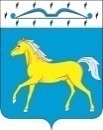 ПРИХОЛМСКИЙ  СЕЛЬСКИЙ СОВЕТ ДЕПУТАТОВМИНУСИНСКОГО РАЙОНА                                 КРАСНОЯРСКОГО КРАЯРОССИЙСКАЯ ФЕДЕРАЦИЯР Е Ш Е Н И Е21.02.2023   	                         п. Прихолмье	                   	       № 131-рсО внесении изменений в решение № 60-рс от 31.08.2017 г. «Положениеоб организации похоронного дела»В целях приведения в соответствие с Федеральным законом от 14.07.2022 № 236-ФЗ «О фонде пенсионного и социального страхования в Российской Федерации», руководствуясь статьей 28 Устава Прихолмского сельсовета, Прихолмский сельский Совет депутатов РЕШИЛ: 1. Внести следующие изменения в Положение об организации похоронного дела, утвержденное решением № 60-рс от 31.08.2017 г. «Положение об организации похоронного дела», (далее – Положение):1.1. В пункте 11 статьи 1 Положения слова «определение по согласованию с соответствующими отделениями Пенсионного фонда Российской Федерации, Фонда социального страхования Российской Федерации» заменить словами «определение по согласованию с соответствующим отделением Фонда пенсионного и социального страхования в Российской Федерации».1.2. В пункте 12 статьи 1 Положения слова «определение по согласованию с соответствующими отделениями Пенсионного фонда Российской Федерации, Фонда социального страхования Российской Федерации» заменить словами «определение по согласованию с соответствующим отделением Фонда пенсионного и социального страхования в Российской Федерации».          2. Контроль за исполнением настоящего решения возложить на комиссию по бюджету, финансам, муниципальной собственности, законности (Бондарева М.Г.).           3. Настоящее решение вступает в силу со дня, следующего за днем его официального опубликования в официальном печатном издании «Прихолмские вести».Председатель сельского Совета депутатов                                Л.А. Клямм Глава Прихолмского сельсовета                                                Ю.В. Гусева